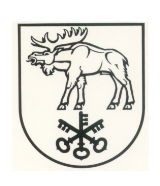           LAZDIJŲ RAJONO SAVIVALDYBĖS TARYBASPRENDIMASDĖL BUTŲ PIRKIMO2017 m. vasario 7 d. Nr. 34-787LazdijaiVadovaudamasi Lietuvos Respublikos vietos savivaldos įstatymo 6 straipsnio 15 punktu,  16 straipsnio 2 dalies 31 punktu, Lietuvos Respublikos valstybės ir savivaldybių turto valdymo, naudojimo ir disponavimo juo įstatymo 6 straipsnio 5 punktu, Lietuvos Respublikos paramos būstui įsigyti ar išsinuomoti įstatymo 5 straipsnio 3 dalimi, Žemės, esamų pastatų ar kitų nekilnojamųjų daiktų pirkimų arba nuomos ar teisių į šiuos daiktus įsigijimų tvarkos aprašu, patvirtintu Lietuvos Respublikos Vyriausybės 2003 m. birželio 25 d. nutarimu Nr. 841 „Dėl Žemės, esamų pastatų ar kitų nekilnojamųjų daiktų pirkimų arba nuomos ar teisių į šiuos daiktus įsigijimų tvarkos aprašo patvirtinimo“, atsižvelgdama į Lazdijų rajono savivaldybės 2011–2020 metų strateginio plėtros plano, patvirtinto Lazdijų rajono savivaldybės tarybos 2011 m. birželio 29 d. sprendimu Nr. 5TS-61 „Dėl Lazdijų rajono savivaldybės strateginio plėtros plano patvirtinimo“, III prioriteto  „Žmogiškųjų išteklių ir socialinė plėtra“ 3.3 tikslą „Užtikrinti gyventojų socialinį saugumą“, 2014–2020 metų Europos Sąjungos fondų investicijų veiksmų programos 8 prioriteto „Socialinės įtraukties didinimas ir kova su skurdu“ įgyvendinimo priemonės Nr. 08.1.2-CPVA-R-408 „Socialinio būsto fondo plėtra“ projektų finansavimo sąlygų aprašą Nr. 1, patvirtintą Lietuvos Respublikos socialinės apsaugos ir darbo ministro  2015 m. rugsėjo 16 d. įsakymu Nr. A1-525 „Dėl 2014–2020 metų Europos Sąjungos fondų investicijų veiksmų programos 8 prioriteto „Socialinės įtraukties didinimas ir kova su skurdu“ įgyvendinimo priemonės Nr. 08.1.2-CPVA-R-408 „Socialinio būsto fondo plėtra“ projektų finansavimo sąlygų aprašo Nr. 1 patvirtinimo“, Lazdijų rajono savivaldybės taryba n u s p r e n d ž i a:Patvirtinti butų pirkimo skelbiamų derybų būdu ekonominį ir socialinį pagrindimą pagal priedą (pridedama).Pirkti butus socialinio būsto fondo plėtrai pagal projektą „Socialinio būsto fondo plėtra Lazdijų rajono savivaldybėje“.Pavesti Lazdijų rajono savivaldybės administracijos direktoriui organizuoti butų pirkimo skelbiamų derybų būdu pirkimo procedūras Lietuvos Respublikos Vyriausybės nustatyta tvarka.Įpareigoti Lazdijų rajono savivaldybės administracijos direktorių, o jo dėl ligos, komandiruotės, atostogų ar kitų objektyvių priežasčių nesant, Lazdijų rajono savivaldybės 2administracijos direktoriaus pavaduotoją, sudaryti ir pasirašyti 2 punkte nurodytų butų pirkimo-pardavimo sutartis bei perdavimo-priėmimo aktus.   5. Nustatyti, kad šis sprendimas gali būti skundžiamas Lietuvos Respublikos administracinių bylų teisenos įstatymo nustatyta tvarka ir terminais.Savivaldybės meras                                                                      Parengė Egidijus Maculevičius2017-01-27LAZDIJŲ RAJONO SAVIVALDYBĖS TARYBOSSPRENDIMO „DĖL BUTŲ  PIRKIMO“ PROJEKTOAIŠKINAMASIS RAŠTAS2017-01-27Lazdijų rajono savivaldybės tarybos sprendimo „Dėl butų pirkimo“ projektas parengtas vadovaujantis  Lietuvos Respublikos vietos savivaldos įstatymo 6 straipsnio 15 punktu,  16 straipsnio 2 dalies 31 punktu, Lietuvos Respublikos valstybės ir savivaldybių turto valdymo, naudojimo ir disponavimo juo įstatymo 6 straipsnio 5 punktu, Lietuvos Respublikos paramos būstui įsigyti ar išsinuomoti įstatymo 5 straipsnio 3 dalimi, atsižvelgiant į Lazdijų rajono savivaldybės 2011–2020 metų strateginio plėtros plano, patvirtinto Lazdijų rajono savivaldybės tarybos 2011 m. birželio 29 d. sprendimu Nr. 5TS-61 „Dėl Lazdijų rajono savivaldybės strateginio plėtros plano patvirtinimo“, III prioriteto  „Žmogiškųjų išteklių ir socialinė plėtra“ 3.3 tikslu „Užtikrinti gyventojų socialinį saugumą“, 2014–2020 metų Europos Sąjungos fondų investicijų veiksmų programos 8 prioriteto „Socialinės įtraukties didinimas ir kova su skurdu“ įgyvendinimo priemonės Nr. 08.1.2-CPVA-R-408 „Socialinio būsto fondo plėtra“ projektų finansavimo sąlygų aprašu Nr.1, patvirtintu Lietuvos Respublikos socialinės apsaugos ir darbo ministro  2015 m. rugsėjo 16 d. įsakymu Nr. A1-525 „Dėl 2014–2020 metų Europos Sąjungos fondų investicijų veiksmų programos 8 prioriteto „Socialinės įtraukties didinimas ir kova su skurdu“ įgyvendinimo priemonės Nr. 08.1.2-CPVA-R-408 „Socialinio būsto fondo plėtra“ projektų finansavimo sąlygų aprašo Nr. 1 patvirtinimo“.Šio sprendimo tikslas – pritarti butų pirkimui įgyvendinant projektą „Socialinio būsto fondo plėtra Lazdijų rajono savivaldybėje“. Projekto tikslas – padidinti savivaldybės socialinio būsto fondą, siekiant išplėsti galimybes apsirūpinti būstu asmenims ir šeimoms, turintiems teisę į socialinio būsto nuomą. Didžiausia galima projektų finansuojamoji dalis sudaro iki 85 proc. visų tinkamų finansuoti projekto išlaidų. Pareiškėjai privalo prisidėti prie projektų finansavimo ne mažiau kaip 15 proc. visų tinkamų finansuoti projekto išlaidų.Projekto neigiamos pasekmės – nenumatomos.Projekto sprendimo projektas neprieštarauja galiojantiems teisės aktams.Priėmus šį Lazdijų rajono savivaldybės tarybos sprendimą, galiojančių teisės aktų pakeisti ar panaikinti nereikės.Dėl sprendimo projekto pastabų ir pasiūlymų negauta.Sprendimo projektą parengė Lazdijų rajono savivaldybės administracijos Vietinio ūkio skyriaus vedėjo pavaduotojas Egidijus Maculevičius.Vietinio ūkio skyriaus vedėjo pavaduotojas                         			Egidijus MaculevičiusPATVIRTINTALazdijų rajono savivaldybės               	tarybos               	2017 m. vasario       d.                	sprendimas Nr. BUTŲ PIRKIMO SKELBIAMŲ DERYBŲ BŪDU EKONOMINIS IR SOCIALINIS PAGRINDIMAS  1. Socialinio būsto pirkimo socialinis pagrindimas parengtas vykdant Lazdijų rajono savivaldybės 2011–2020 metų strateginį plėtros planą, patvirtintą Lazdijų rajono savivaldybės tarybos 2011 m. birželio 29 d. sprendimu Nr. 5TS-61 „Dėl Lazdijų rajono savivaldybės strateginio plėtros plano patvirtinimo“, Lazdijų rajono savivaldybės tarybos 2015 m. gruodžio 30 d. sprendimą Nr. 5TS-308 „Dėl pritarimo projektui „Socialinio būsto fondo plėtra Lazdijų rajono savivaldybėje“ ir jo dalinio finansavimo“.2. Socialinio būsto pirkimas vykdomas vadovaujantis Lietuvos Respublikos Vyriausybės 2003 m. birželio 25 d. nutarimu Nr. 841 patvirtintu Žemės, esamų pastatų ar kitų nekilnojamųjų daiktų pirkimų arba nuomos ar teisių į šiuos daiktus įsigijimų tvarkos aprašu. 3. Tikslas – socialinio būsto fondo plėtra, siekiant kuo efektyviau vykdyti savarankišką savivaldybės funkciją aprūpinant asmenis (šeimas) socialiniu būstu ir sudarant jiems tinkamas sąlygas gyventi.  4. Lazdijų rajono savivaldybė skelbiamų derybų būdu Lazdijų mieste numato pagal projektą „Socialinio būsto fondo plėtra Lazdijų rajono savivaldybėje“ pirkti vieno–trijų kambarių butus socialinio būsto fondo plėtrai, naudojant Europos Sąjungos fondų lėšas, savivaldybės biudžeto lėšas bei lėšas, gautas pardavus savivaldybės būstus ir pagalbinio ūkio paskirties pastatus. 5. Preliminarus socialinio būsto poreikis 2017 m. sausio 23 d. – 104:6. Numatomi reikalavimai perkamų butų kainai, dydžiui ir kt.:6.1. vienas vieno kambario butas turi būti ne mažesnio kaip 28 kv. m ir ne didesnis kaip 40 kv. m bendro ploto;6.2. vienas dviejų kambarių butas turi būti ne didesnis kaip 42 kv. m bendro ploto;6.3. vienas dviejų kambarių butas turi būti ne mažesnis kaip 50 kv. m bendro ploto;6.4. du trijų kambarių butai turi būti ne mažesnio kaip 60 kv. m bendro ploto.7.Vertinimo kriterijai:7.1. mažiausia 1 kv. m kaina;    7.2. buto techninė būklė._________________________